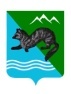 ПОСТАНОВЛЕНИЕАДМИНИСТРАЦИИ СОБОЛЕВСКОГО   МУНИЦИПАЛЬНОГО  РАЙОНА КАМЧАТСКОГО КРАЯ                                                                                    28 июня 2022                                 с. Соболево                                    №287О разрешении на снижение брачного возраста несовершеннолетней Якимовой Светланы ЮрьевныРассмотрев заявление гражданки Якимовой Светланы Юрьевны о разрешении на снижение брачного возраста  в связи с тем, что она ожидает ребенка ( фактически находится в брачных отношениях), руководствуясь частью 2 статьей 13 Семейного кодекса Российской Федерации, статьей 21 Гражданского кодекса Российской Федерации, учитывая согласие родителей несовершеннолетней на снижение брачного возрастаАДМИНИСТРАЦИЯ ПОСТАНОВЛЯЕТ:Разрешить снизить брачный возраст гражданке Якимовой Светлане Юрьевне 01.11.2005 года рождения  на  1 год и 4 месяца в связи с намерением вступить в брак с гражданином Рахматбоевым Азизбеком Абдихоликовичем 17.04.2001 года рождения на основании справки о наличии беременности выданной врачом гинекологом  ГБУЗ КК «Соболевская районная больница».Постановление вступает в силу с момента его подписания.Глава СоболевскогоМуниципального района                                                              В.И. Куркин           